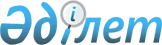 О внесении дополнений в постановление Правительства Республики Казахстан от 10 мая 2000 года № 685
					
			Утративший силу
			
			
		
					Постановление Правительства Республики Казахстан от 5 февраля 2001 года № 188. Утратило силу постановлением Правительства Республики Казахстан от 19 июля 2011 года № 830

      Сноска. Утратило силу постановлением Правительства РК от 19.07.2011 № 830 (вводится в действие по истечении десяти календарных дней со дня первого официального опубликования).      В целях поддержки ученых, внесших существенный вклад в развитие аграрной науки и в области педагогики, Правительство Республики Казахстан постановляет: 

      1. Внести в постановление Правительства Республики Казахстан от 10 мая 2000 года N 685 P000685_ "О премиях в области науки" (САПП Республики Казахстан, 2000 г., N 22, ст. 243) следующие дополнения: 

      пункт 1 дополнить абзацами шестым и седьмым следующего содержания: 

      "трех премий имени А.И.Бараева за лучшие научные исследования и работы в области аграрной науки (первая - в размере 200 месячных расчетных показателей, вторая - 150 месячных расчетных показателей, третья - 100 месячных расчетных показателей); 

      трех премий имени И.Алтынсарина за лучшие научные исследования и работы в области педагогики (первая - в размере 200 месячных расчетных показателей, вторая - 150 месячных расчетных показателей, третья - 100 месячных расчетных показателей)".     2. Настоящее постановление вступает в силу со дня подписания.     Премьер-Министр  Республики Казахстан       (Специалисты: Мартина Н.А.,                   Сельдемирова И.Г.)
					© 2012. РГП на ПХВ «Институт законодательства и правовой информации Республики Казахстан» Министерства юстиции Республики Казахстан
				